AHAMED 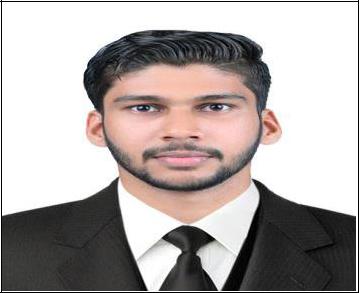 ELECTRICAL & ELECTRONICS ENGINEERE-MAIL : ahamed.381030@2freemail.com Dubai, United Arab Emirates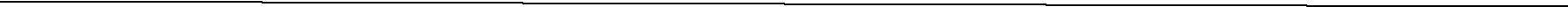 CAREER OBJECTIVETo pursue my career in a challenging and dynamic environment, fusing skills and knowledge using creative instincts to attain goals of the organization. I am looking forward with confidence to a bright future and believe that my ground work will always keep the Industry flying high.PROFESSIONAL QUALIFICATIONEXTRA COURSEELECTRICAL DESIGNING & DRAFTING (ELECTRICAL MEP)FIRE FIGHTINGWORK EXPERIENCEELECTRICAL ENGINEER– NEW POWER TECH ENGINEERING(‘A’ CLASS ELECTRICAL CONTRACTOR & PANEL BOARD BUILDERS) Kasaragod, KeralaDURATION: JUNE 2017 – FEBRUARY 2018ELECTRICAL ENGINEER – TORQUE MEP ENGINEERING PRIVATE LIMITED Kochi, KeralaDURATION: JUNE 2016 - MARCH 2017WORK PROFILEPreparation & Designing Electrical HT/LT schematic drawings.Design discussions with clients and co-ordination with architectural, structural and all MEP works.Site visits and inspecting electrical works including Control Panels being done according to Bill of Quantities provided.Erection, Installation, Testing & Commissioning of various electrical components & accessories.Maintains product and company reputation by complying with federal and state regulations.Keeps equipment operational by following manufacturer's instructions and established procedures; requesting repair service.Completes projects by training and guiding technicians.Maintains professional and technical knowledge by attending educational workshops; reviewing professional publications; establishing personal networks; participating in professional societies.ACADEMIC PROJECTEnergy meter reading, Theft detection and disconnection using GSM modemPROJECTS HANDLEDInstallation of 1250KVA transformer & 625KVA Generator and connected electrical works at S.R Medical College, Trivandrum, Kerala.Installation of 150KVA transformer & 62.5KVA Generator and connected electrical works at Oceanus Marvel Builders, Iritty, Kerala.Installation of 160KVA USS and connected electrical works at Hi-Street Centre, Kasaragod, Kerala.Design and electrical works at Malabar Developers, Kerala.PERSONAL STRENGTHSSmart WorkingHonest & DedicatedTeam managementCommuterSOFTWARE SKILLSAutoCADDialuxMS WordMS PowerPointMS ExcelPERSONAL PROFILESEX/MARITAL STATUS :   MALE/UNMARRIED	DATE OF BIRTH	:	08/09/1993	NATIONALITY	:	INDIANLANGUAGES KNOWN :   ENGLISH, HINDI, MALAYALAMDECLARATIONI hereby declare that the information furnished above is true to the best of my knowledge and I am confident of my ability to work in a team.QUALIFICATIONUNIVERSITYYEAR OFPERCENTAGEPASSINGBachelors of Engineering inVTU201662%ELECTRICAL & ELECTRONICS12th (SCIENCE)CBSE201275%10thCBSE20108.4 (CGPA)VISA STATUS:VISIT VISA